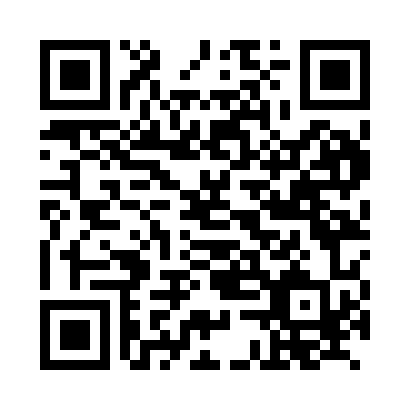 Prayer times for Arnach, GermanyWed 1 May 2024 - Fri 31 May 2024High Latitude Method: Angle Based RulePrayer Calculation Method: Muslim World LeagueAsar Calculation Method: ShafiPrayer times provided by https://www.salahtimes.comDateDayFajrSunriseDhuhrAsrMaghribIsha1Wed3:536:021:175:178:3410:342Thu3:516:001:175:178:3510:363Fri3:485:591:175:188:3610:384Sat3:455:571:175:188:3810:415Sun3:435:561:175:198:3910:436Mon3:405:541:175:198:4110:457Tue3:375:531:175:208:4210:488Wed3:355:511:175:208:4310:509Thu3:325:501:175:218:4510:5210Fri3:305:481:175:218:4610:5511Sat3:275:471:175:228:4710:5712Sun3:245:461:175:228:4911:0013Mon3:225:441:175:238:5011:0214Tue3:195:431:175:238:5111:0515Wed3:165:421:175:248:5211:0716Thu3:145:401:175:248:5411:0917Fri3:115:391:175:258:5511:1218Sat3:095:381:175:258:5611:1419Sun3:065:371:175:268:5711:1720Mon3:035:361:175:268:5911:1921Tue3:015:351:175:279:0011:2122Wed3:005:341:175:279:0111:2423Thu3:005:331:175:279:0211:2624Fri2:595:321:175:289:0311:2725Sat2:595:311:175:289:0411:2826Sun2:595:301:185:299:0611:2827Mon2:585:291:185:299:0711:2928Tue2:585:281:185:309:0811:3029Wed2:585:281:185:309:0911:3030Thu2:585:271:185:309:1011:3131Fri2:575:261:185:319:1111:31